День Педагога и Наставника. Найди призвание. Труд, профессия и свое дело.Каждый день у нас, ребятки,Начинается с зарядки.Сделать нас сильней немногоУпражнения помогут.Наш день начался с зарядки и завтрака. После завтрака дети играли в спокойные игры. Потом с детьми была проведена минутка здоровья «Как ухаживать за кожей лица, рук». Дети узнали: как правильно ухаживать за кожей лица и рук, уже с детского возраста, к чему может привести неправильная гигиена кожи лица и рук и т.д.Также в рамках года педагога и наставника с детьми была проведена сюжетно-ролевая игра «Школа». В игре дети играли роли директора, учителя, охранника, повара, ученика. Дети полностью окунулись в эту атмосферу и уверенно играли свои роли. После обеда дети просмотрели видеопрезинтацию «Ими гордится Россия» (заслуженные учителя России). Они узнали, что есть учителя, которыми гордиться вся Россия. И в завершении дня дети приняли участие в интеллектуальной игре «Умники и умницы». Дети разделились на 2 команды, и в итоге игры выиграла дружба.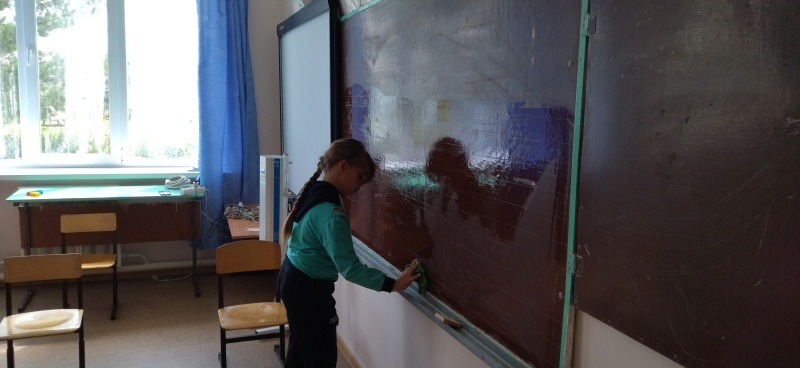 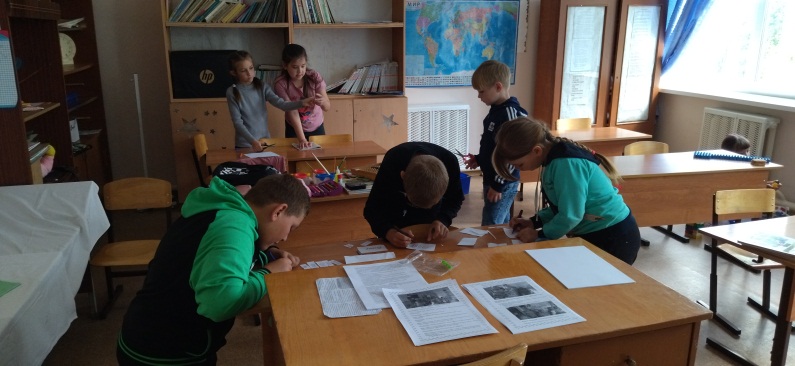 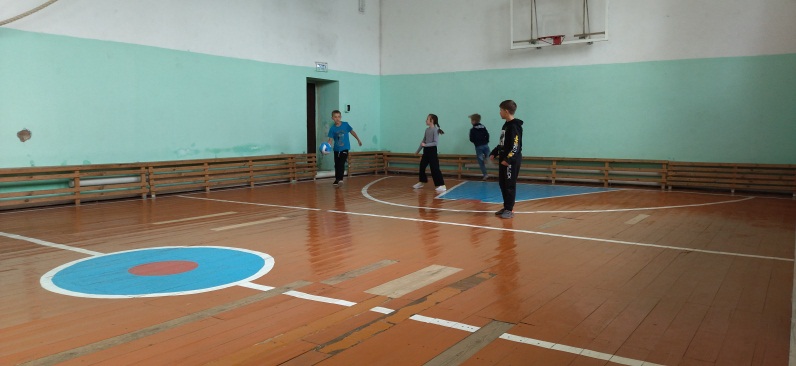 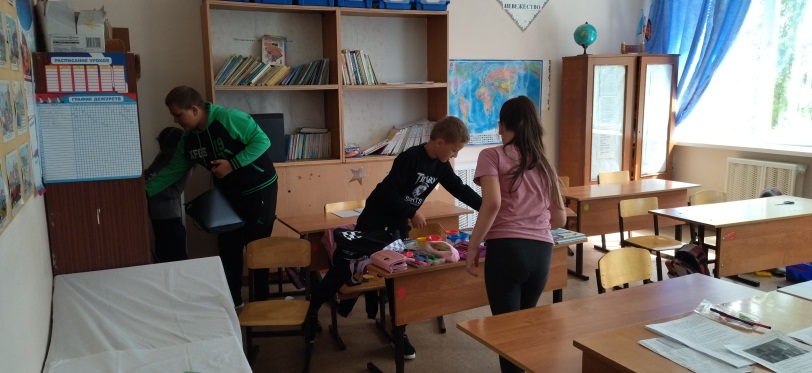 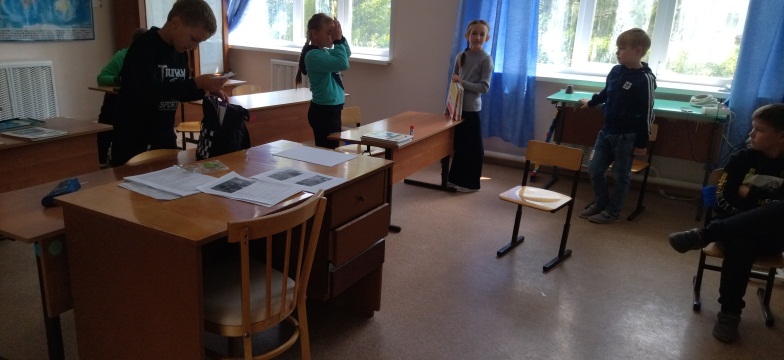 